                                  ΛΥΚΕΙΟ ΚΑΙ ΤΕΧΝΙΚΗ ΠΟΛΗΣ ΧΡΥΣΟΧΟΥΣ                                                         Α΄ ΛΥΚΕΙΟΥ                                                       Μάθημα ΤέχνηςΕπαναληπτικές ασκήσειςΑΣΚΗΣΗ 1.Στο πιο κάτω παράδειγμα φαίνεται  πώς μπορούμε να   μετατρέψουμε  τον κύκλο σε μια τρισδιάστατη σφαίρα χρησιμοποιώντας: α. φωτοσκίαση με μολύβι (διαβάθμιση της τονικής κλίμακας, του γκρίζου χρώματος ).β. με πένα ή πενάκι - με μικρές τελείες.  Δοκίμασε να κάνεις το ίδιο  με το μήλο.Μπορείς να τυπώσεις την σελίδα ή να σχεδιάσεις το μήλο εκ του φυσικού σε  οποιοδήποτε μέγεθος  χαρτιού έχεις (ακόμα και σελίδα τετραδίου).Υλικά:  Μολύβι , πένα ή πενάκι, χαρτίΠαράδειγμα :                             φως →       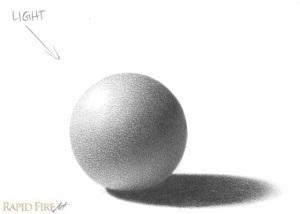 ←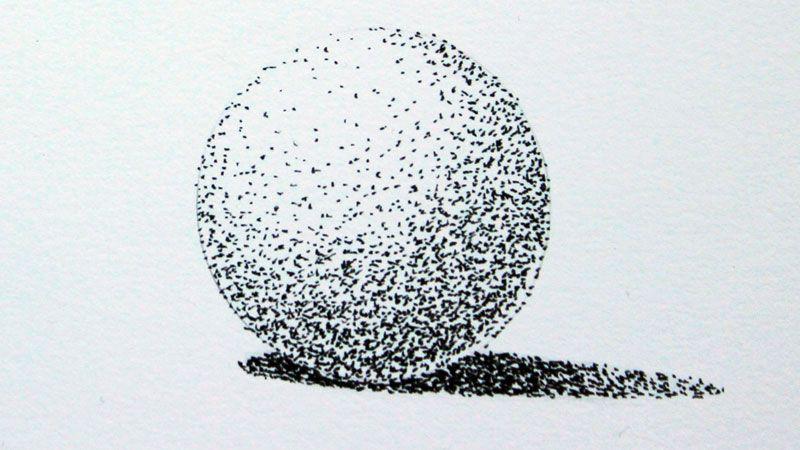 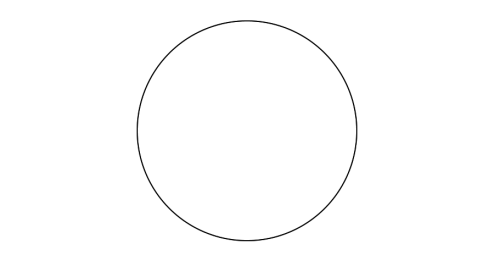 	                                                                                                                                                                                                                                                                                                                                                                                                                                                                                                                                                               ← σκιάΚκκκκκκκ   Κύκλος                         α.  σφαίρα                                               β. σφαίρα               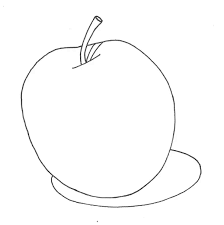 ΑΣΚΗΣΗ 2Ξέρουμε όλοι πόσο ωφέλιμα  είναι τα φρούτα !!!!!!Σας προτείνουμε  να επιλέξετε ένα οποιοδήποτε  φρούτο σας αρέσει και να το φάτε φυσικά.Πριν όμως το φάτε, φωτογραφίστε  το κάθε στάδιο όπως  το παράδειγμα της πιο κάτω φωτογραφίας  και με μετά προσπαθήστε να το σχεδιάσετε με μολύβι, παρατηρώντας τις φωτογραφίες από το κινητό σας.    Μπορείτε αν θέλετε να μην τα φωτογραφίσετε αλλά να τα σχεδιάσετε κατευθείαν  εκ του φυσικούΧρησιμοποιήστε οποιοδήποτε μολύβι και χαρτί έχετε.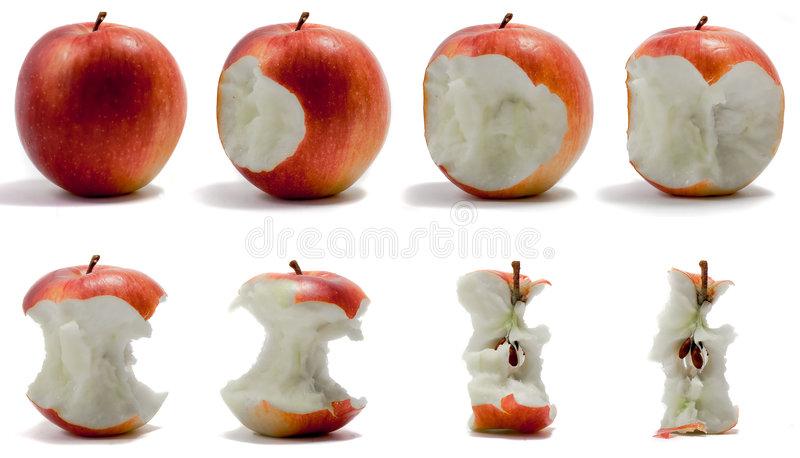 Παραδείγματα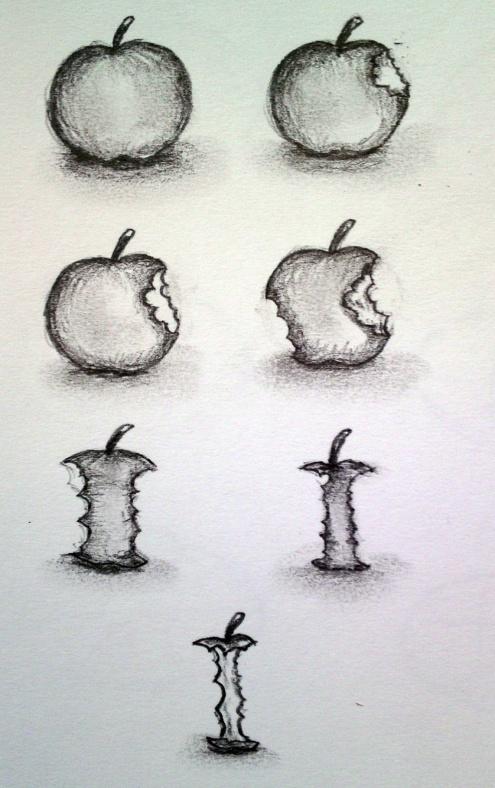 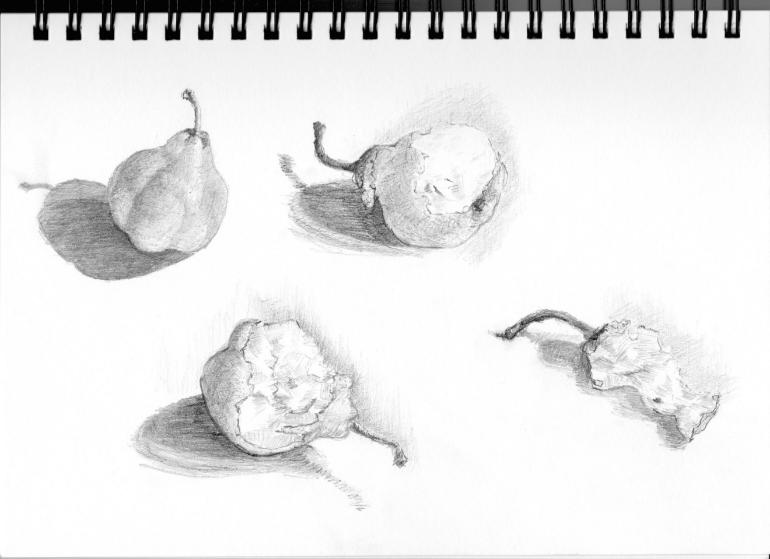 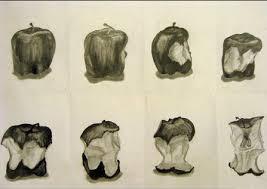                                               Καθηγήτρια   : Κατερίνα Αγησιλάου Γιάγκου.Για τυχών απορίες μπορείτε να επικοινωνήσετε μαζί μου στο τηλέφωνο :     99525075   ή  στο  viber  Φωτογραφίες από  τις εργασίες μπορείτε να τις στείλετε στο email μου katerina01@cytanet.com.cy    Τις αυθεντικές εργασίες θα τις  παραλάβω  όταν με το καλό επιστρέψομε  πίσω στο σχολείο. Θα ακολουθήσουν και άλλες εργασίες.                            ΥΠΟΜΟΝΗ ΚΑΙ ΚΑΛΗ ΔΗΜΙΟΥΡΓΙΚΟΤΗΤΑ Κκκκκ